20.05.2020. SRIJEDADraga djeco, dobro vam jutro!HRVATSKI JEZIKKad odrastem želim biti….Pročitaj pjesmu „Ja hoću biti“ na str. 94., barem tri puta.Jesi li zadovoljan/zadovoljna svojim čitanjem?Izvrši samoprocjenu.Čitam izražajno, tečno, bez zastajkivanja i bez greške.      Čitam malo sporije, no izražajno. Povremeno zastajkujem i imam par       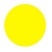             grešaka.       Čitam dosta sporo, pa nisam izražajan/izražajna. Jako puno griješim u    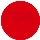            čitanju.Klikni na poveznicu i pogledaj video o različitim zanimanjima.https://www.youtube.com/watch?v=MKhxv7fw240&fbclid=IwAR3DhASwB45e4gEL3LqYX7hD2fnDTLffbTbcIhKqsxWCv7UzYbZEs-9wtIsU pisanku zapiši današnji nadnevak i naslov. Zadatak ti je napisati što ti želiš biti kada odrasteš. Koji posao bi htio/htjela raditi? Zašto si baš taj posao odabrao/odabrala? Što ti je lijepo u tom poslu? Gdje se obavlja taj posao? (restoranu, školi, uredu, kozmetičarskom salonu,…) Ima li možda nešto teško u tom poslu? Koja pomagala su  ti potrebna u obavljanju tog posla? Kako ćeš ostvariti tu želju?Rečenicu započni tako da se predstaviš. Npr. Ja sam Silvija. Kad odrastem želim biti…..Ova pitanja neka te vode u tvom pisanom stvaralaštvu. Slobodno dodaš još nešto svoje.Kada zadatak izvršiš pošalji ga učiteljici na pregled.MATEMATIKAMNOŽENJE BROJA 8, DIJELJENJE BROJEM 8 – učimOtvori udžbenik, str. 98. Riješi ZNAM.Napiši u bilježnicu. Dovrši tablicu množenja broja 8. Pazi na potpisivanje brojeva.                                                                                                              20.05.2020.MNOŽENJE BROJA 8, DIJELJENJE BROJEM 81.)    1  ·  8 =        8 jer je ___________________  2  ·  8 =    16  jer je ___________________  3  ·  8 = ____ jer je ___________________  4  ·  8 = ____ jer je ___________________  5  ·  8 = ____ jer je ___________________  6  ·  8 = ____ jer je ___________________  7 ·  8 = ____ jer je ___________________  8  ·  8 = ____ jer je ___________________  9  ·  8 = ____ jer je ___________________10  ·  8 = ____ jer je ___________________VIŠEKRATNICI BROJA 8 SU: 8,16, ________________________________.Odmori se. Ruke ispred sebe. Vrijeme je za čučnjeve. Napravi 8 puta manje čučnjeva od 64. Poskoči kao žabica 8 puta manje od 40. Riješi zadatke u udžbeniku na str. 99. Točnost uratka provjeri s ukućanima. Pazi na redoslijed riječi u odgovoru. Na šahovskoj ploči je ukupno…Nauči napamet množiti i dijeliti brojem 8.DODATNA NASTAVAPonovi uz zabavne igre. Klikni na ZABAVNI KUTAK.https://www.e-sfera.hr/dodatni-digitalni-sadrzaji/3f9d5346-0ae0-4fd0-b062-5b6ef98e942d/https://wordwall.net/hr/resource/437711/matematika/mno%c5%beenje-i-dijeljenje-brojem-8            https://wordwall.net/hr/resource/2102532/matematika/mno%c5%beenje-i-dijeljenje-brojem-83.TJELESNA I ZDRAVSTVENA KULTURARazgibaj se …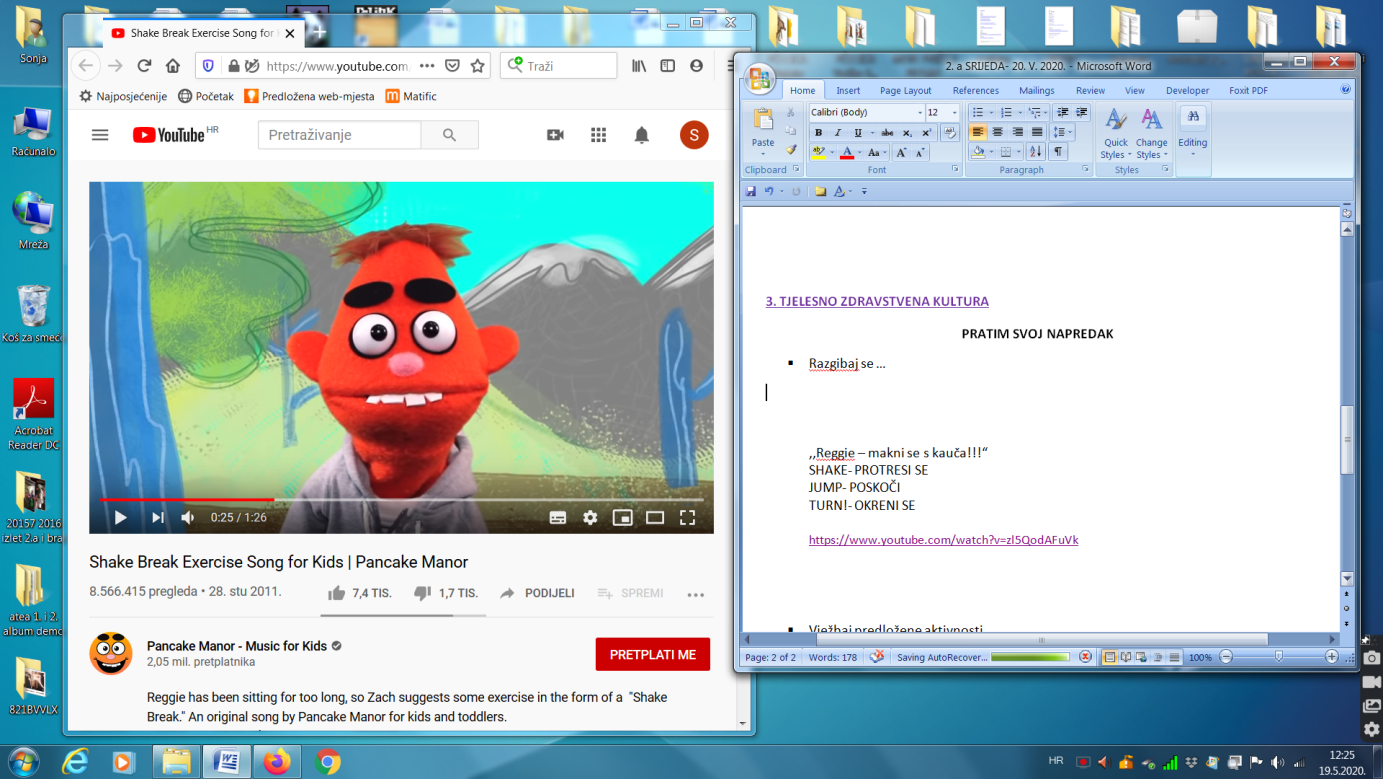 ,,Reggie – makni se s kauča!!!“SHAKE- PROTRESI SEJUMP- POSKOČITURN- OKRENI SEhttps://www.youtube.com/watch?v=zl5QodAFuVkDanas ocjenjujemo bacanje i hvatanje lopte u zid. bacaj desnom rukom, iskoračiš lijevom nogom naprijedbacaj lijevom rukom, iskoračiš desnom nogom naprijedbacaj s obje ruke, loptu bacaš iz visine prsiju (sjeti se  kako smo vježbali u školi)Svaku vježbu ponovi 8 puta. Pazi da ti lopta ne padne na pod. Budi udaljen/ udaljena od zida 2m.Kada uspiješ snimiti video pošalji ga učiteljici. Vremena imaš do ponedjeljka.